ОТЧЕТ О РАБОТЕГБСУСОН «СТАВРОПОЛЬСКИЙ КРАЕВОЙ ГЕРОНТОЛОГИЧЕСКИЙ ЦЕНТР» В РЕЖИМЕ БАЗОВОГО УЧРЕЖДЕНИЯ ЗА 2022 ГОД.Ставропольский краевой геронтологический центр в 2022 году работал в статусе базового учреждения по следующему направлению: «Создание единой системы развития и практического внедрения принципов геронтологии в учреждениях системы социальной защиты населения Ставропольского края».Перед учреждением были поставлены следующие цели: Апробирование предоставления полустационарных услуг на базе стационарного учреждения социального обслуживания населения. В структуре Оздоровительного отделения в течение 2022 года функционировала полустационарная форма социального обслуживания: дневной стационар на 10 койко-мест. Накануне создания специализированных койко-мест руководитель учреждения Больбат К.Э. прошёл обучение на базе Благотворительного фонда помощи пожилым людям и инвалидам «Старость в радость» по дополнительной профессиональной программе «Создание центра дневного пребывания» с получением удостоверения о повышении квалификации и права на создание мест дневного пребывания.В результате функционирования мест полустационарной формы социального обслуживания государственное задание по году было выполнено на 101,58 %.Получателям социальных услуг были доступны: квалифицированная врачебная помощь, приём кислородно-витаминных коктейлей, физиотерапия, массаж, лечебная физкультура в группе и индивидуально, внутримышечные и внутривенные капельные введения препаратов с учетом показаний, психологическая разгрузка с музыко – и ароматерапией; комплексный обед, доставка получателей социальных услуг на транспорте учреждения к месту пребывания и обратно по окончании процедур. Проведенная работа дала положительные результаты и хорошие отзывы лиц, прошедших реабилитационные мероприятия. Однако, все вышеперечисленные мероприятия проводились силами и средствами учреждения без выделения дополнительных финансовых и транспортных средств, штатных единиц. Это могло привести к ухудшению качества оказания стационарных услуг, в результате чего с 2023 года места дневного пребывания вновь стали стационарными койками.Разработка и внедрение комплекса восстановительных технологий по реабилитации лиц, перенесших COVID -19.В настоящее время разработано большое количество методов и методик для реабилитации постковидных пациентов. Нам представляются интересными и доступными следующие: Лечебная и адаптивная физкультура, в частности дыхательная гимнастика по Стрельниковой и Бутейко, упражнения из которых позволяют улучшить оксигенацию лёгочной ткани, способствует восстановлению эластичности лёгких, уменьшению пневмофиброза и насыщению организма кислородом. Также для восстановления постковидных пациентов используются специально отобранные статистические упражнения из калланетики, которые укрепляют межрёберные мышцы и опосредованно действую на лёгочную ткань. Из-за мягкого воздействия на организм, отсутствия сильного напряжения и возможности корректировать  нагрузки под любой уровень физической подготовки калланетика – идеальный вариант занятий для пожилых и ослабленных людей.Из аппаратного физиотерапевтического лечения можно рекомендовать:галотерапия (аналог соляной шахты) – при помощи галоингалятора проводятся сухие солевые ингаляции, благодаря которым происходит: естественное очищение дыхательных путей от болезнетворных микроорганизмов и пыли, восстановление функции лёгких, насыщение крови кислородом, укрепление иммунитета;лазеротерапия – точечная контактная методика, направленная на улучшение кровоснабжения, обладает рассасывающим и противовоспалительным действием;ультразвуковая терапия – способствует профилактике застойных явлений в лёгких, обладает антисклеротическим и мышечнорасслабляющим действием;диадинамотерапия – метод локального воздействия переменным электрическим током, позволяющий улучшить гемодинамику в лёгких и функцию внешнего дыхания;массаж лечебный классический ручной и аппаратный;кроме этого, на базе Ставропольского краевого геронтологического центра: пациентам с сохраняющейся дыхательной недостаточностью при снижении сатурации кислорода ниже 91% проводится оксигенотерапия (насыщение крови кислородом) при помощи концентратора кислорода; активно используется пневмомассажная камера, нормализующая артериальное давление и кровообращение во внутренних органах, улучшающая работу сосудов сердца, мозга и лёгких; водо- и грязелечение.Кислородно-витаминные коктейли. Кроме этого, нельзя забывать о модификации образа жизни, нутритивной (или пищевой) реабилитации, медикаментозном лечении и психологической поддержке.Совершенствование работы мультидисциплинарных команд в каждом отделении. Проведение комплексной гериатрической оценки получателям социальных услуг со старческой астениейВ течение 2022 года во всех отделениях Ставропольского краевого геронтологического центра продолжали функционировать мультидисциплинарные команды, состоящие из заведующего отделением, врачей различных специальностей (терапевт, гериатр, психиатр, невролог, хирург, эндокринолог, кардиолог и др.), эрготерапевта, физического терапевта, специалиста по альтернативной и дополнительной  коммуникации, психолога, логопеда, инструктора по ЛФК и АФК, сиделки, социального работника, среднего и младшего медицинского персонала.Проводилась командная оценка мобильности и риска падений, оценка состояния питания, тестирование состояния когнитивных функций, оценка эмоционального состояния, определение безопасности лекарственной терапии, выявление дефицитов самообслуживания. Особое внимание в этом году уделялось КГО (комплексной гериатрической оценке) лиц пожилого и старческого возраста. Целью комплексной гериатрической оценки является диагностика основных гериатрических синдромов (старческая астения, синдром мальнутриции, саркопении, когнитивного дефицита). После проведения комплексной гериатрической оценки уточнялся уровень самостоятельности, степень дефицита самообслуживания, для определения вида и объёма социальной помощи.  В 2022 году комплексная гериатрическая оценка была проведена в следующих отделениях: «Милосердие - 1», «Милосердие - 2», «Геронтопсихиатрическое». Выявлены пациенты с разными степенями тяжести старческой астении: тяжелая старческая астения (утрата полной самостоятельности) - 65 человек; умеренная и легкая астения -85 человек; выявлено 43 человека с риском падения; саркопения отмечена у 2 человек; утрата когнитивного дефицита  разной степени тяжести выявлено у 122 человек, из них у 10 человек она достигла деменции тяжелой степени.Внедрение метода Уте Шмидт-Хакенберга (10-ти минутная стимуляция).В работу специалистов мультидисциплинарной бригады внедрен метод Уте Шмидт-Хакенберга (10-ти минутная стимуляция), который дает положительные результаты при когнитивных нарушениях и деменции, а также, способствует ликвидации тревоги у пожилых. Методика проста в выполнении и заключается в том, чтобы заставить пациента вспомнить события или их цепь (только положительные), которые произошли с ним в молодости. Предлагается ключевой раздражитель в виде простого хорошо известного больному человеку предмета, вещи, который пробуждает долговременную память, инициирует начало беседы и стимулирует мыслительные процессы. Тренировки проводились ежедневно до достижения результата. Данный метод применен у 24 получателей социальных услуг. Реализация проекта «Школа волонтеров».В рамках реализации плана мероприятий геронтологического центра как базового учреждения продолжала функционировать «Школа волонтеров», дающая возможность добровольцам (студентам, школьникам) реализовать собственный интерес к теме социального служения, собственные потребности в оказании помощи нуждающимся, сформировать определенный уровень компетенции по данному вопросу, чтобы в дальнейшем эффективно применять эти знания. В учреждении, прошло 44 занятия, участвовало 381 волонтёров. Слушатели получили знания по работе с людьми старшего поколения и с инвалидами, занятия прошли на следующие темы: «Технологии и методы работы с пожилыми людьми», «Психологические особенности лиц с ограниченными возможностями».Отработка навыков использования «Комнаты бытовой адаптации и реабилитации».     С целью оказания комплексной специализированной помощи, моделирования наиболее часто встречающихся бытовых ситуаций при помощи специальных приспособлений, приборов и инструментов в адаптированном для этих целей помещении, в течение 2022 года велась психологическая работа с получателями социальных услуг по восстановлению утраченных двигательных функций и компенсации высших психических функций, нарушенных в следствие инсульта или черепно-мозговой травмы (коррекция речевых нарушений, тренировка памяти, восстановление навыков письма, нейрокогнитивные тренинги, направленные на улучшение произвольного внимания и процессов мышления). За данный период 47 человек прошли 178 занятий в комнате бытовой адаптации и реабилитации.МЕРОПРИЯТИЯ базового учреждения ГБСУСОН «Ставропольский краевой геронтологический центр» в 2022 году№ п/пНаименование мероприятияСроки исполненияЦельОтметка о выполнении12345Организация и проведение межведомственных семинаров для медицинских работниковучреждений, подведомственных министерству труда и социальной защиты населения СК и министерству здравоохранения СКОрганизация и проведение межведомственных семинаров для медицинских работниковучреждений, подведомственных министерству труда и социальной защиты населения СК и министерству здравоохранения СКОрганизация и проведение межведомственных семинаров для медицинских работниковучреждений, подведомственных министерству труда и социальной защиты населения СК и министерству здравоохранения СКОрганизация и проведение межведомственных семинаров для медицинских работниковучреждений, подведомственных министерству труда и социальной защиты населения СК и министерству здравоохранения СКОрганизация и проведение межведомственных семинаров для медицинских работниковучреждений, подведомственных министерству труда и социальной защиты населения СК и министерству здравоохранения СК1.1Краевой семинар на тему: «Профилактика падений у лиц пожилого и старческого возраста»3 июняПовышение уровня компетентности специалистов, совершенствование знаний и практических умений в работе с людьми старшего поколениявыполнено1.2Краевой семинар на тему: «Сахарный диабет в гериатрической практике»7 октябряПовышение уровня компетентности специалистов, совершенствование знаний и практических умений в работе с людьми старшего поколениявыполнено1.3Краевой семинар на тему: «Выбор медикаментозной терапии сердечно-сосудистых заболеваний у лиц пожилого и старческого возраста»2 декабряПовышение уровня компетентности специалистов, совершенствование знаний и практических умений в работе с людьми старшего поколениявыполненоРазработка методических рекомендаций по результатам проведенных семинаровРазработка методических рекомендаций по результатам проведенных семинаровРазработка методических рекомендаций по результатам проведенных семинаровРазработка методических рекомендаций по результатам проведенных семинаровРазработка методических рекомендаций по результатам проведенных семинаров2.1 Выпуск методического пособия «Профилактика падений у лиц пожилого и старческого возраста»- сбор, обработка, структурирование и систематизация информации- издание пособия, доведение до целевой аудитории30 июняВ сжатой и доступной форме освещение происхождения и развития возрастных изменений; создание алгоритмов действий персонала в конкретных ситуациях и патологических состояниях; повышение компетенции специалистов, работающих в социальной сфере; улучшение качества оказания услугвыполнено2.2Выпуск методического пособия «Сахарный диабет в гериатрической практике»- сбор, обработка, структурирование и систематизация информации- издание пособия, доведение до целевой аудитории07 ноябряВ сжатой и доступной форме освещение происхождения и развития возрастных изменений; создание алгоритмов действий персонала в конкретных ситуациях и патологических состояниях; повышение компетенции специалистов, работающих в социальной сфере; улучшение качества оказания услугвыполнено2.3Выпуск методического пособия «Выбор медикаментозной терапии сердечно-сосудистых заболеваний у лиц пожилого и старческого возраста»- сбор, обработка, структурирование и систематизация информации- издание пособия, доведение до целевой аудитории07 декабряВ сжатой и доступной форме освещение происхождения и развития возрастных изменений; создание алгоритмов действий персонала в конкретных ситуациях и патологических состояниях; повышение компетенции специалистов, работающих в социальной сфере; улучшение качества оказания услугвыполненоПроведение комплексного врачебно-психологического и лабораторно-инструментального обследования получателей социальных услуг посредством выездов мобильной бригадыПроведение комплексного врачебно-психологического и лабораторно-инструментального обследования получателей социальных услуг посредством выездов мобильной бригадыПроведение комплексного врачебно-психологического и лабораторно-инструментального обследования получателей социальных услуг посредством выездов мобильной бригадыПроведение комплексного врачебно-психологического и лабораторно-инструментального обследования получателей социальных услуг посредством выездов мобильной бригадыПроведение комплексного врачебно-психологического и лабораторно-инструментального обследования получателей социальных услуг посредством выездов мобильной бригады3.1ГБСУСОН «Преградненский дом-интернат для престарелых и инвалидов»18 апреляПроведение врачебно-психологического обследования получателей социальных услуг, проживающих в учреждениях социального обслуживания края в сельских территориях, отдаленных от районного центра, силами и средствами мобильной бригадывыполнено,осмотрено 37 человек3.2ГБСУСОН «Свистухинский центр социальной адаптации для лиц без определенного места жительства и занятий»21 маяПроведение врачебно-психологического обследования получателей социальных услуг, проживающих в учреждениях социального обслуживания края в сельских территориях, отдаленных от районного центра, силами и средствами мобильной бригадывыполнено,осмотрено 38 человек3.3ГБСУСОН «Александровский дом-интернат для престарелых и инвалидов»26 июняПроведение врачебно-психологического обследования получателей социальных услуг, проживающих в учреждениях социального обслуживания края в сельских территориях, отдаленных от районного центра, силами и средствами мобильной бригадывыполнено,осмотрен 51 человек3.4ГБСУСОН «Благодарненский психоневрологический интернат»23 июляПроведение врачебно-психологического обследования получателей социальных услуг, проживающих в учреждениях социального обслуживания края в сельских территориях, отдаленных от районного центра, силами и средствами мобильной бригадывыполнено,осмотрено 18 человек3.5ГБСУСОН «Дом – интернат «Красочный»22 октябряПроведение врачебно-психологического обследования получателей социальных услуг, проживающих в учреждениях социального обслуживания края в сельских территориях, отдаленных от районного центра, силами и средствами мобильной бригадывыполнено,осмотрено 27 человек3.6ГБСУСОН «Свистухинский центр социальной адаптации для лиц без определенного места жительства и занятий»12 ноябряПроведение врачебно-психологического обследования получателей социальных услуг, проживающих в учреждениях социального обслуживания края в сельских территориях, отдаленных от районного центра, силами и средствами мобильной бригадывыполнено,осмотрено 42 человекаДиректор ГБСУСОН «СКГЦ»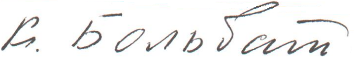 К.Э. Больбат